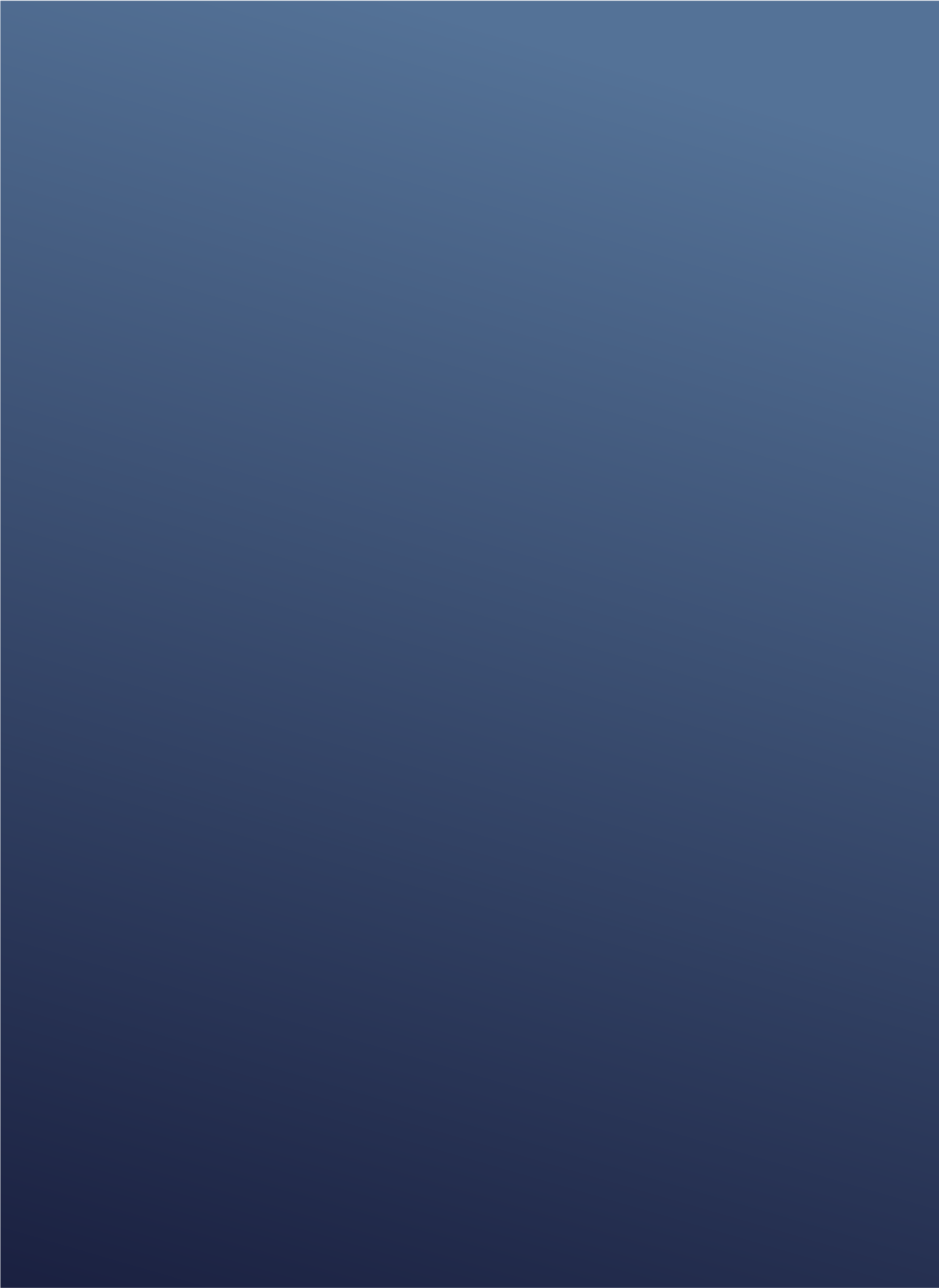 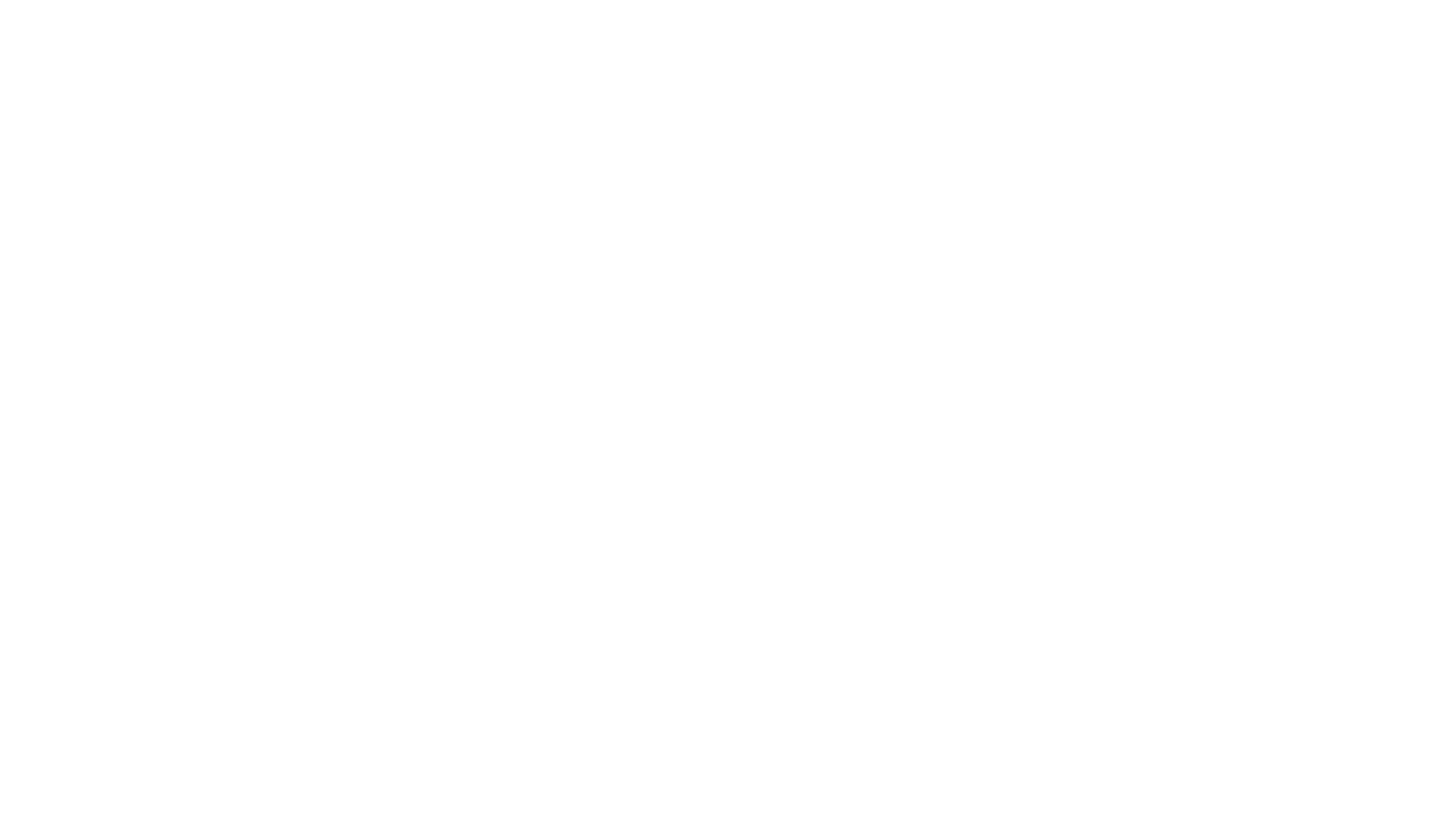 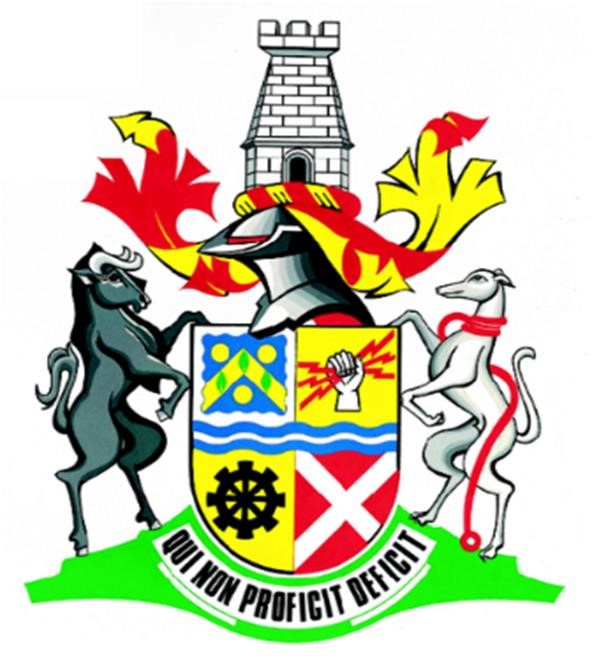 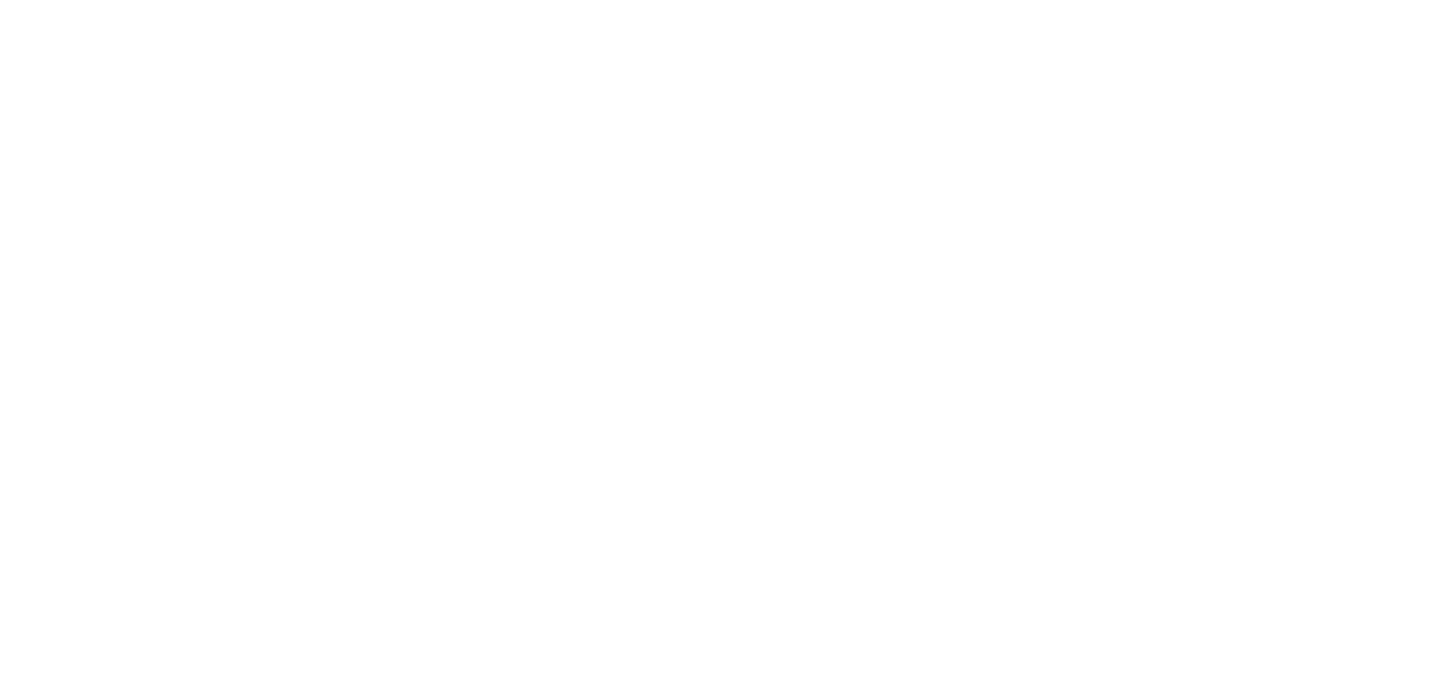 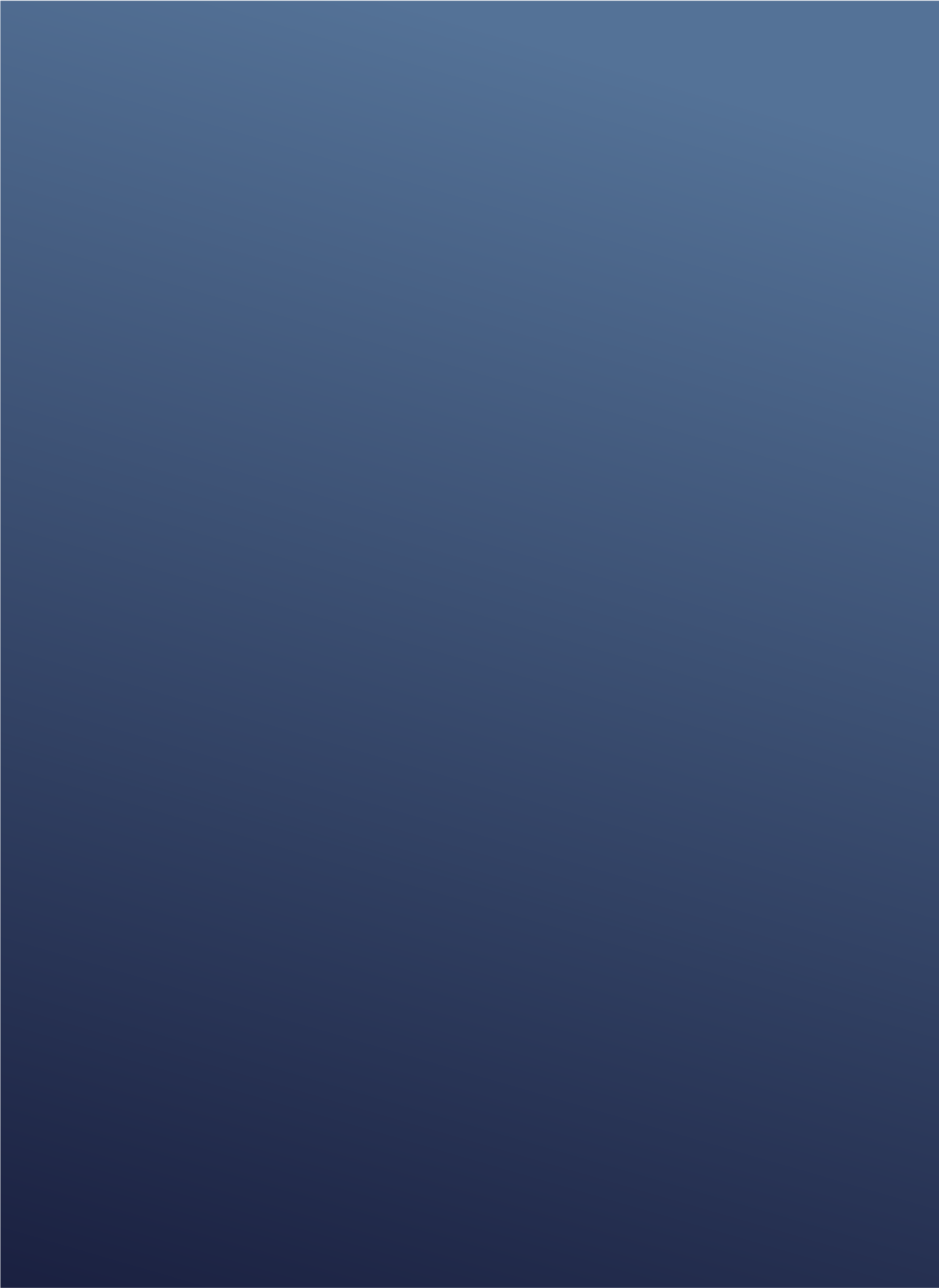 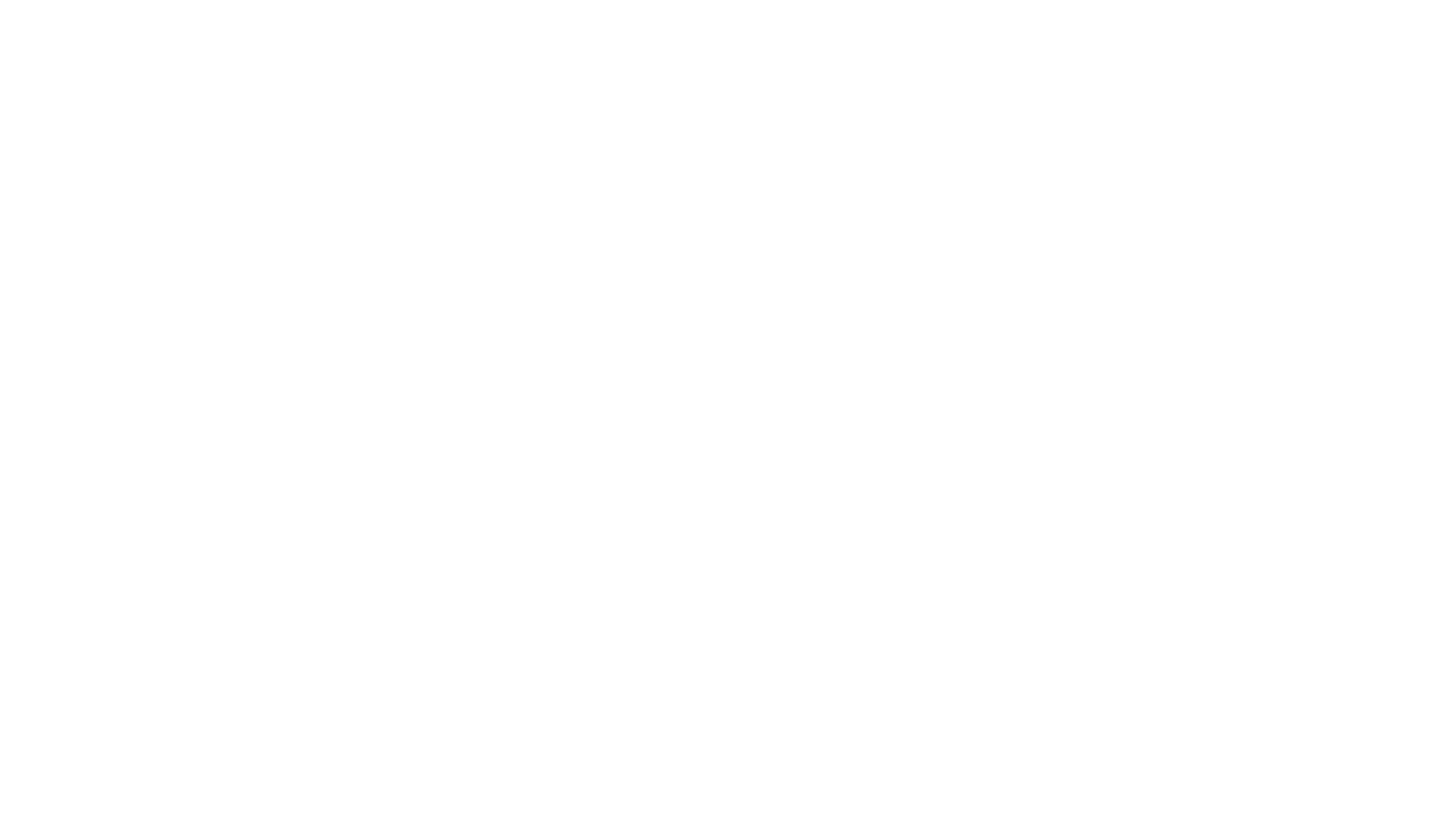 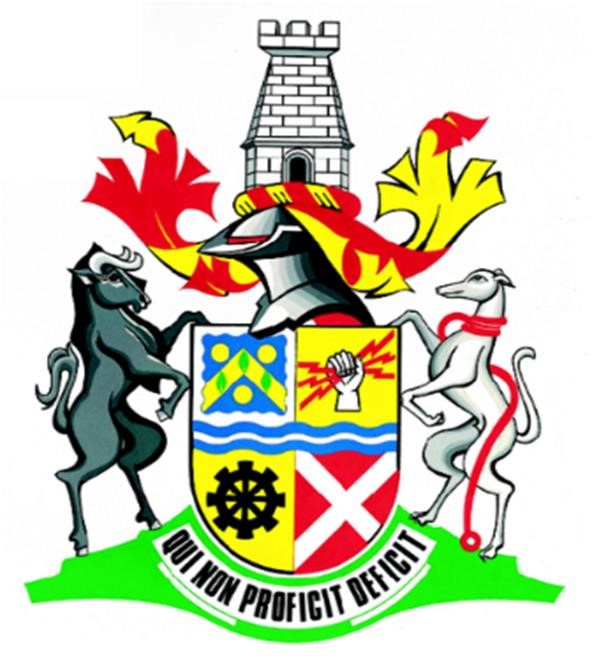 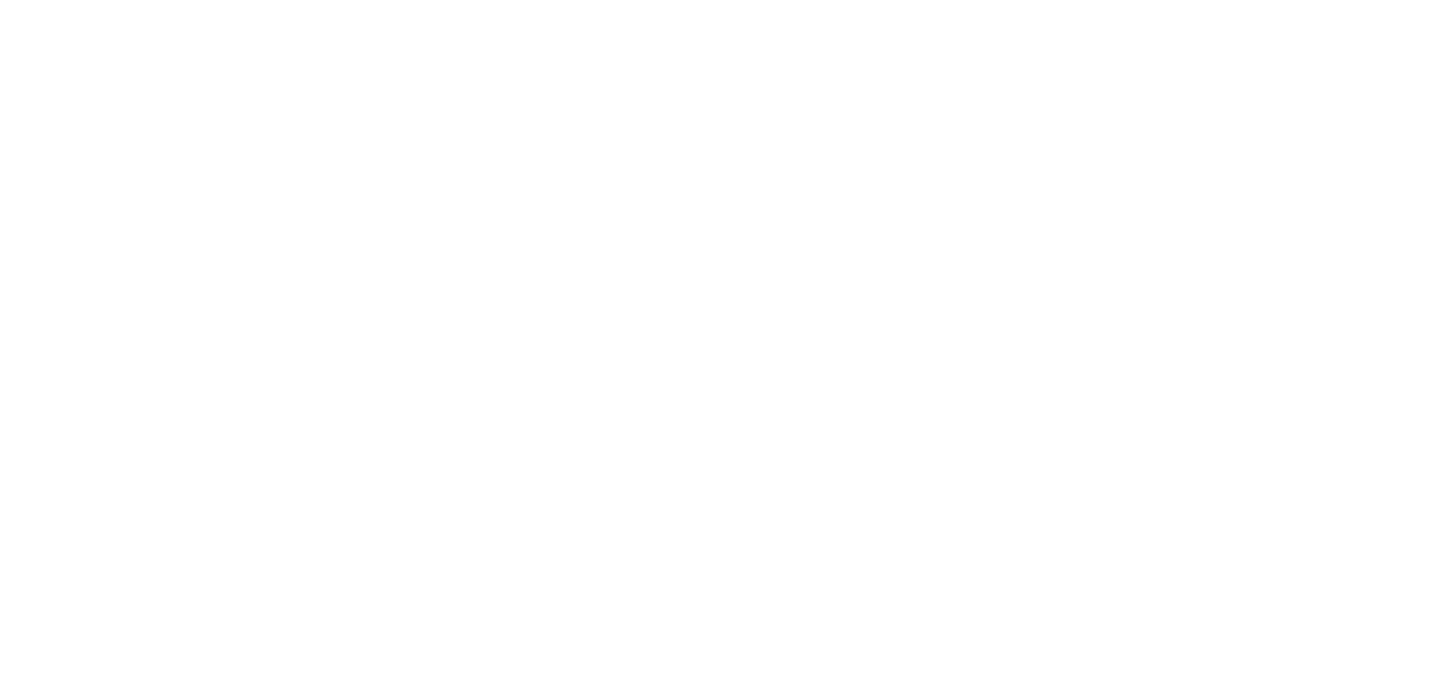 Contents PARTICIPANTS TO THE PLANNING ACTIVITY. .................................................................................. 3 GOVERNANCE. ........................................................................................................................ 3 STAKEHOLDERS. ...................................................................................................................... 3 INTRODUCTION. .............................................................................................................................. 4 EXECUTIVE SUMMARY. ........................................................................................................... 4 SITUATIONAL ANALYSIS. ................................................................................................................. 4 GEOGRAPHIC AREAS FALLING WITHIN THE WARD. ................................................................ 4 POPULATION SIZE AND GROWTH PATTERNS. ........................................................................ 4 HOUSEHOLD SIZE. ................................................................................................................... 4 AGE STRUCTURE. ..................................................................................................................... 5 GENDER DISTRIBUTION. .......................................................................................................... 5 STATE OF HEALTH (HIV/AIDS). ................................................................................................ 5 EDUCATION PROFILE. .............................................................................................................. 5 EMPLOYMENT AND UNEMPLOYMENT. .................................................................................. 5 SOCIO-ECONOMIC STATUS (POVERTY LEVELS). ...................................................................... 5 CHILD HEADED HOUSEHOLDS. ............................................................................................ 5 STATE OF INFRASTRUCTURE (SERVICE DELIVERY). ............................................................. 6 CRIME AND SAFETY. ............................................................................................................ 6 CITIZEN SATISFACTION. ....................................................................................................... 6 STATE OF THE ENVIRONMENT. ........................................................................................... 6 LOCAL ECONOMIC DEVELOPMENT. .................................................................................... 6 SPORTS, ARTS AND CULTURE. ............................................................................................. 7 RELIGIOUS FACILITIES. ......................................................................................................... 7 SOCIO-ECONOMIC FACILITIES. ............................................................................................ 7 LAND USE MANAGEMENT (INCLUDING SPATIAL TRENDS AND PATTERNS). ...................... 7 AGRICULTURAL ACTIVITY (INCLUDING GRAZING). ............................................................. 7 LAND TENURE/OWNERSHIP. ............................................................................................... 7 CLIMATE CHANGE (NATURAL DISASTER WITHIN THE LAST 30 YEARS). .............................. 7 DISABILITY PROFILE. ............................................................................................................ 8 IMMIGRATION PROFILE. ..................................................................................................... 8 STATE OF GOVERNANCE (INCLUDING TRADITIONAL LEADERSHIP). ................................... 8 PUBLIC PARTICIPATION IN MUNICIPAL AFFAIRS (INCLUDING MECHANISMS). .................. 8 PROJECTS THAT HAVE TAKEN PLACE OVER THE YEARS. ................................................................. 8 SWOT ANALYSIS. ............................................................................................................................. 8 LISTING OF PRIORITY NEEDS. .......................................................................................................... 9 OBJECTIVES OF THE WARD TOWARDS DEVELOPMENT. ................................................................. 9 SUSTAINABLE DEVELOPMENT GOALS AS A STRATEGY. ................................................................ 10 DECLARATION. .............................................................................................................................. 12 PARTICIPANTS TO THE PLANNING ACTIVITY. WARD COUNCILLOR  	 	: 	Mr. B. Dlamini WARD COMMITTEE STRUCTURE 	: 	10 + 1 INTRODUCTION. Ward 26 is located in Madadeni Section 4, and it was historically used to house former industrial workers of the Ballenger Chemical Group (now called the Kabochem Chemical Group), and ISCOR/Y2K (now called Arcellor Mittal).  The population is estimated at 7 181 and the majority is females as opposed to the males.  The average household size is believe to be around 11 people per household, which is a norm in the majority of black townships that we’re previously disadvantaged.  The ward is made up of a majority youth structure that is currently contributing to the high unemployment rate amongst the youth in Newcastle.  This is further exacerbated by the literacy levels of the ward which indicate that the majority of the population is in possession of high school certificate (matric), with a few in possession of higher education certificates (i.e. diplomas and degrees).  This implies that the majority of the population within the ward may be deemed as semi-skilled to unskilled laborers.  The ward is also affected by high poverty levels, with the location of such a predicament being concentrated in Madadeni Section K.  The level of infrastructure within the ward is good, however, given the nature of the development of the township to accommodate industrial workers in the early 1900s, it is safe to say that it is aging and thus needs intervention.  There is high substance abuse among the youth within ward 26, which thus leads to the prevalence of issues around crime and safety.  SITUATIONAL ANALYSIS.  Madadeni Section 4   Madadeni Section 3  Madadeni K Section. Enyokeni - Khenana – Galile   	Meadowlands & Highlanders  13 378  Based on observation, the average household size is 11 people per household. The ward is characterized with a majority youth population which is between the ages of 0 – 34 years.  The population composition declines as we move beyond 35 years.  The old age make up a very low amount of the total population.  In terms of the gender distribution, the majority of the population is made up of females as opposed to males.  It is said that the family population constitutes 60% of the ward.  There is a number of health related issues within the wards inclusive of chronic illness.  However, these culminate more within the K section which may be due to a high population density within that area.  According to statistical figures the ward is doing well in terms of access to basic education.  However, the same cannot be said with higher education as there is a very low number of people with tertiary degrees and diplomas.  Based on observations of the number of youth found in street corners during the week on a normal working day, there is a high unemployment rate among the youth population within the ward.  The majority of those who are working are employed under various government departments and the industrial sector within the Newcastle area (i.e. steel and textile industry).  Just like the other wards within the Newcastle East area, there is evidence of poverty within the ward.  The highest concentration of those affected by poverty within the ward is found in the Madadeni Section K.  CHILD HEADED HOUSEHOLDS.  We feel the issue of the child headed households is an African challenge which requires everyone’s attention, and the community of the ward shares the same sentiment when it comes to this issue.  There are some households headed by children within the ward, however detailed information on this issue shall be determined upon the conduction of the ward profile. STATE OF INFRASTRUCTURE (SERVICE DELIVERY).  There is a poor drainage system both in Madadeni Section 4 and Madadeni Section K of which we feel can prove disastrous during heavy rains.  The quality of the roads is also appalling and we’ve only observed about 1,5km of road being tarred over the past 5 years.  The quality of basic service delivery is fair, however we feel more can be done to improve planning, supervision, and the general turn-around time to respond to issues.  CRIME AND SAFETY.  According to the outcomes of the Community Survey (2017) by Stats SA, the majority of South African say they do not feel safe within the places they live in, and the same can be said for the community of ward 26.  This is exacerbated by high substance abuse by young people, and this includes drugs, marijuana and alcohol. CITIZEN SATISFACTION. Kindly mark with an X: STATE OF THE ENVIRONMENT.  Intervention is required from the Department of Environmental Affairs, Newcastle Local Municipality’s Department of Development Planning and Human Settlements to kindly intervene regarding the people who are settled on the flood plain, more specifically within Madadeni Section K.  There are also issues regarding waste collection within vacant sites that are used for illegal dumping.  LOCAL ECONOMIC DEVELOPMENT.  Spaza shops owned by foreign nationals Car washes Informal Saloons (3) SPORTS, ARTS AND CULTURE. 6 – 8 sports field including those in schools (5)…all in substandard conditions. Most catered for sport is soccer and thus the ward would like facilities that cater for varying sports Indlamu and sketching RELIGIOUS FACILITIES. Muslim Mosque Methodist (Hlalanathi) Gospel Church SOCIO-ECONOMIC FACILITIES.  	Shopping Centre Ward in shortage of such facilities. LAND USE MANAGEMENT (INCLUDING SPATIAL TRENDS AND PATTERNS).   Most of the land is use in the ward is used for residential purposes  Subsistence farming  AGRICULTURAL ACTIVITY (INCLUDING GRAZING).   	Abantu bayafuya futhi bayalima LAND TENURE/OWNERSHIP. The majority of the land within the ward is used for residential purposes, which thus means there is private ownership of land.  However, in terms of the vacant pieces of land, the majority is owned by the Newcastle Local Municipality.  There’s also some vacant sites which are under the custodianship of the Ingonyama Trust Board. CLIMATE CHANGE (NATURAL DISASTER WITHIN THE LAST 30 YEARS).  	Floods are the only issue DISABILITY PROFILE.  Disabled people exist within the ward in a fair amount.  Facilities catering for disabled peoples accessories are non-existent.  IMMIGRATION PROFILE.  Spaza owners  STATE OF GOVERNANCE (INCLUDING TRADITIONAL LEADERSHIP).  Under the Municipality  PUBLIC PARTICIPATION IN MUNICIPAL AFFAIRS (INCLUDING MECHANISMS).   	Tools of trade PROJECTS THAT HAVE TAKEN PLACE OVER THE YEARS. 1. 	Current road construction (MD21, MD20, MD18, MD24). SWOT ANALYSIS. LISTING OF PRIORITY NEEDS. Upgrading of the quality of the roads from gravel to blacktop. Enhanced local economic development. Improved access to educational facilities (i.e. conversion of Amadada High School to a finishing school). Improved public safety and security (i.e. mobile police station at the Meadowlands estate). Improved quality of housing (i.e. fast tracking of the K Section Ratification Project). Improved access to quality accommodation within the ward (i.e. housing of TVET College  students by the Meadowlands and Highlanders estate). Improved environmental management/sustainability (i.e. establishment if soil stabilizers  (gabions) in the Madadeni Section K along the streams to reduce soil erosion). Improved access to sports facilities (i.e. establishment of a netball and basketball court in the   	Madadeni Section K) OBJECTIVES OF THE WARD TOWARDS DEVELOPMENT. SUSTAINABLE DEVELOPMENT GOALS AS A STRATEGY. P a g e | 11 NEWCASTLE LOCAL MUNICIPALITY: COMMUNITY BASED PLAN DECLARATION. I _____________________________ the Ward Councillor for Ward 26, in conjunction with my key stakeholders of the ward, would like to declare that the Community Based Plan which has been produced by the Newcastle Local Municipality is in fact a true representation of the proceedings that have taken place within the month of March 2019, and it is indeed a true reflection of the needs and aspirations of the community. 1.1. GOVERNANCE. NAME MALE/FEMALE PORTFOLIO Jabulile Sithole F Transformation and Governance Khosi Mbuli F Transformation and Governance Dumisane M Infrastructure and Service Delivery Buhle F Infrastructure and Service Delivery Zama F Social Development Lucia F Social Development Russell M Municipal Planning and Environment Khumbulani M Municipal Planning and Environment Dudu F Financial Sustainability and Local Economic Development Siyabonga M Financial Sustainability and Local Economic Development 1.2. STAKEHOLDERS. PARTICIPATING ORGANIZATION & SECTOR OBJECTIVES 2.1. EXECUTIVE SUMMARY.  3.1. GEOGRAPHIC AREAS FALLING WITHIN THE WARD.  3.2. POPULATION SIZE AND GROWTH PATTERNS.  3.3. HOUSEHOLD SIZE.  3.4. AGE STRUCTURE.  3.5. GENDER DISTRIBUTION.  3.6. STATE OF HEALTH (HIV/AIDS).  3.7. EDUCATION PROFILE.  3.8. EMPLOYMENT AND UNEMPLOYMENT.  3.9. SOCIO-ECONOMIC STATUS (POVERTY LEVELS).  BASIC SERVICE POOR FAIR GOOD ACCESS TO ADEQUATE WATER X ACCESSA TO ADEQUATE SANITATION X ACCESS TO WASTE REMOVAL SERVICES X ACCESS TO ELECTRICITY FOR LIGHTING AND COOKING X ACCESS TO ADEQUATE HOUSING X ACCESS TO SOCIAL FACILITIES X ACCESS TO SAFETY AND SECURITY FACILITIES X ACCESS TO EDUCATIONAL FACILITIES X ACCESS TO HEALTH FACILITIES X ROADS AND STORMWATER X ENVIRONMENTAL SUSTAINABILITY X ACCESS TO SPORTS FACILITIES X STRENGHTS WEAKNESS Economically rich with agricultural land.  Churro private school. Privately owned estate. Rental and bond houses. Waste collection. Water leakages. Local economic development. Payment of services by residents. - Triple challenge of poverty, inequality and unemployment. - 3 poorly performing high schools. - Gravel roads. OPPORTUNITIES THREATS Curro private school. Privately owned estate. Rental and bond houses. Conversion of the Amadada High School to a finishing school. uMzamo U-Save. Poverty. Service delivery riot in K Section. HIV/Aids and TB. Crime and substance abuse. Back top tar roads. Section 139 municipality. 17 SDG ROLES AND RESPONSIBILITIES BY THE COMMUNITY / ACTION PLAN ROLES AND RESPONSIBILITIES FROM MUNICIPALITY / SUPPORT NEEDED ROLES AND RESPONSIBILITIES FROM GOVERNMENT SECTOR DEPARTMENTS / SUPPORT NEEDED PROJECT NAME GEOGRAPHICAL LOCATION OF PROJECT BENEFICIARIES 1.  End Poverty in all forms everywhere 2.  End hunger, achieve food security and improved nutrition, and promote sustainable agriculture. - 	 3.  Ensure healthy lives and promote well-being for all ages - 	 - - 	 4.  Ensure inclusive and equitable quality education and promote life-long learning opportunities for all 5.  Achieve gender equality and empower all women and girls 6.  Ensure availability and sustainable management of water and sanitation for all. 7.  Ensure access to affordable, reliable, sustainable and modern energy for all. 8.  Promote sustained, inclusive and sustainable economic growth, full and productive employment and decent work for all. 9.  Build resilient infrastructure, promote inclusive and sustainable industrialization and foster innovation 10. Reduce inequality within and among countries 11. Make cities and human settlements inclusive, safe, resilient, and sustainable - 	 17 SDG ROLES AND RESPONSIBILITIES BY THE COMMUNITY / ACTION PLAN ROLES AND RESPONSIBILITIES FROM MUNICIPALITY / SUPPORT NEEDED ROLES AND RESPONSIBILITIES FROM GOVERNMENT SECTOR DEPARTMENTS / SUPPORT NEEDED PROJECT NAME GEOGRAPHICAL LOCATION OF PROJECT BENEFICIARIES 12. Ensure sustainable consumption and production patterns  13. Take urgent action to combat climate change and its impacts 14. Conserve and sustainably use the oceans, seas and marine resources for sustainable development. 15. Protect, restore and promote sustainable use of terrestrial ecosystems, sustainably manage forests, combat desertification, and halt and reserve land degration and halt biodiversity loss 16. Promote peaceful and inclusive societies for sustainable development, provide access to justice for all and build effective, accountable and inclusive institutions at all; and 17. Strengthen the means of implementation and revitalize the global partnership for sustainable development.  COUNCILLOR’S NAME SIGNATURE WARD COMMITTEE MEMBERS SIGNATURE 